Zdravo III-4 !Molim Vas da prepišete sve što se nalazi u ovom tekstu . Nadam se da ćete se snaći u ovom prepisivanju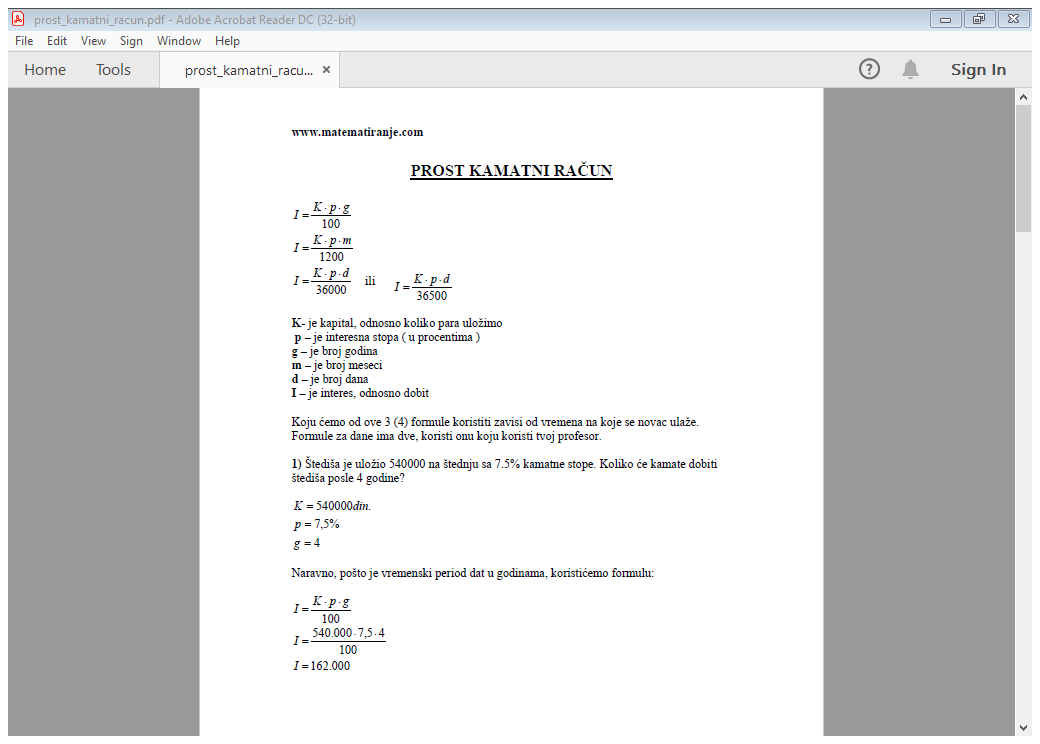 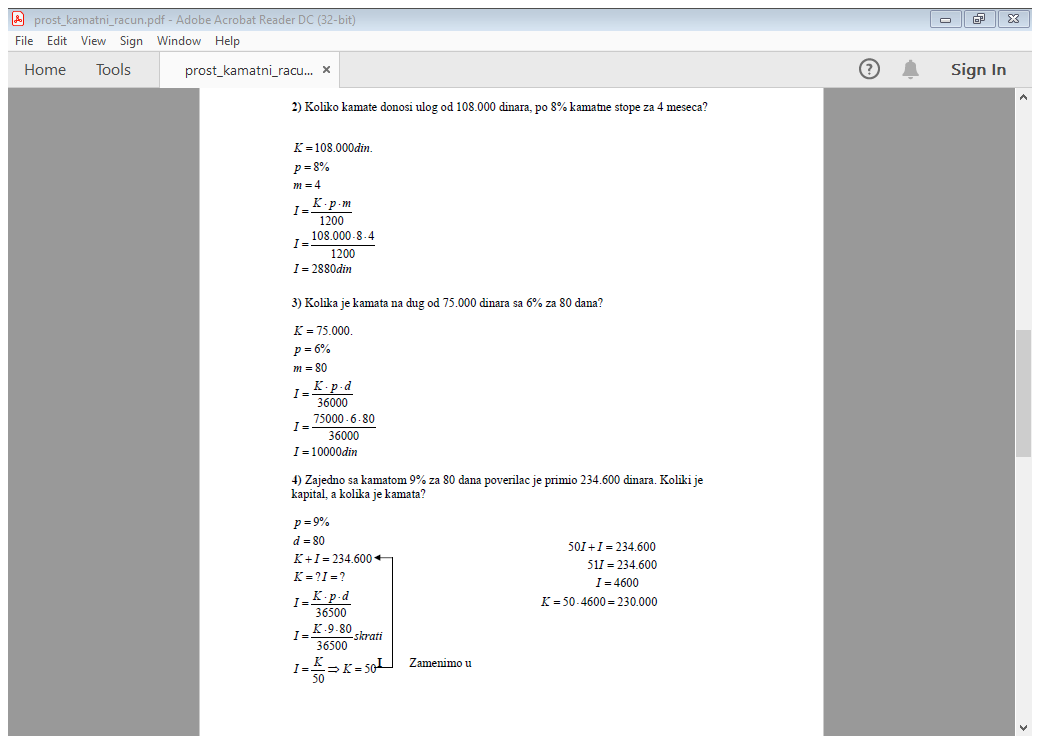 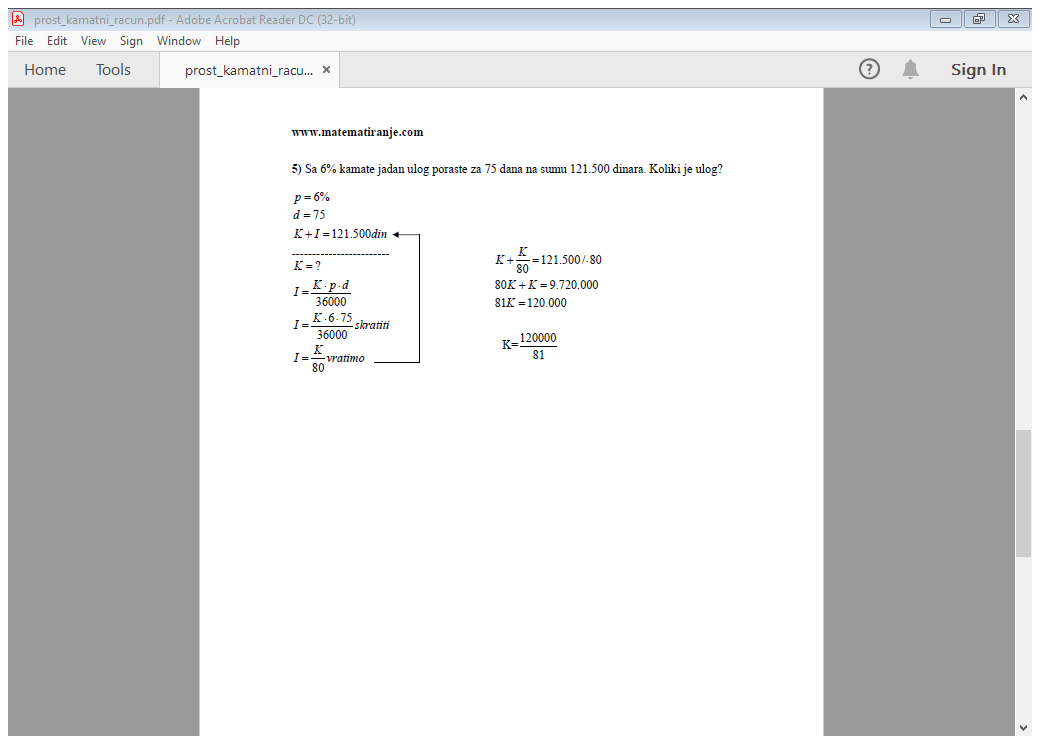 